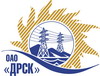 Открытое акционерное общество«Дальневосточная распределительная сетевая  компания»ПРОТОКОЛпроцедуры вскрытия конвертов с заявками участников ПРЕДМЕТ ЗАКУПКИ: право заключения Договора на поставку продукции  (закупка 487): «Запасные части для дизельной и спец. технике» для нужд филиалов ОАО «ДРСК» «Амурские электрические сети». «Южно-Якутские электрические сети».Плановая стоимость: 4 145 144,60  руб. без НДС,ПРИСУТСТВОВАЛИ: два члена постоянно действующей Закупочной комиссии 2-го уровня: заместитель председателя - Коржов С.А., ответственный секретарь - Моторина О.А. Технический секретарь закупочной процедуры – Курганов К.В.   ВОПРОСЫ ЗАСЕДАНИЯ КОНКУРСНОЙ КОМИССИИ:В адрес Организатора закупки поступило 5 (пять) заявок на участие в закупке в запечатанных конвертах.Представители Участников закупки, не пожелали присутствовать на  процедуре вскрытия конвертов с заявками.Дата и время начала процедуры вскрытия конвертов с заявками на участие в закупке: 16:00 часов местного времени 17.04.2013 г Место проведения процедуры вскрытия конвертов с заявками на участие в закупке: 675 000, г. Благовещенск, ул. Шевченко 28, каб. 244.В конвертах обнаружены заявки следующих Участников закупки:РЕШИЛИ:Утвердить протокол вскрытия конвертов с заявками участников17.04.2013г. Благовещенск244/МР№п/пНаименование Участника закупки и его адрес Предмет и общая цена заявки на участие в закупкеПримечанияООО «АЛЛТЕК» 454053, г. Челябинск, ул. Троицкий Тракт, д. 15, оф. 3024 108 597,46 руб. без НДС(4 848 145,00 руб. с НДС) ИП Лончакова Г.М. 675000 г. Благовещенск, ул. Институтская д. 20/4, кв. 504 145 144,60 руб. без НДС(НДС не предусмотрен)ЗАО «Челябагроснаб» 454078 г. Челябинск, ул. Гражданская, д. 14-а 3 424 423,05 руб. Без НДС(4 040 819,20 руб. с НДС)ООО «Агат» 675000 г. Благовещенск, ул. Красноармейская 124-3183 408 508,47 руб. без НДС(4 107 000,00 руб. с НДС) ООО «Трасса» (680009 г. Хабаровск, проспект 60-летия Октября, д. 223)4 012 489,94 руб. без НДС(4 734 738,14 руб. с НДС)Ответственный секретарь________________________О.А. Моторина